การบริหารจัดการน้ำแบบบูรณาการ  คลองหมอนนา 	วันที่  8 พฤษภาคม  2558   เป็นอีกพัฒนาการหนึ่งของ โครงการ  "คลองหมอนนา - การบริหารจัดการน้ำแบบบูรณาการ ” ที่รำแดง" เวลา 10.00  น. ณ.วัดห้วยพุด ม.2 ต.รำแดง นายสัมพันธ์ ดุลยาภรณ์ ผอ.ส่วนประสานและบริหารจัดการลุ่มน้ำทะเลสาบสงขลาและจนท.ส่วนพัฒนาและฟื้นฟูแหล่งน้ำ สำนักงานทรัพยากรน้ำ ภาค8 ร่วมกับ อบต.รำแดง จัดเวทีรับฟังความเห็น โดยเชิญผู้มีส่วนได้-ส่วนเสีย เข้าร่วมรับฟังและแสดงความเห็น ซึ่งที่ประชุมมีมติเห็นชอบ ให้ก่อสร้างคลองส่งน้ำ เชื่อมต่อระหว่าง หมู่  7  (ได้ดำเนินการแล้ว ปี56) และ ที่ทำการ อบต.รำแดง  (ดำเนินการแล้ว ปี53)   	เป้าหมายของโครงการนี้เพื่อพัฒนาแหล่งน้ำทำการเกษตร,  แก้ปัญหาน้ำท่วมขังในพื้นที่, เพิ่มเส้นทางคมนาคม, ขยายเขตไฟฟ้าเข้าสู่พื้นที่การเกษตร  โดยโครงการนี้ จะเป็นการเชื่อมโยงโครงข่ายน้ำทั้งหมดในพื้นที่ตำบลรำแดง  (คลองสายยู, คลองเชื่อม อบต., คลองสทิงหม้อ และคลองพลเอกอาทิตย์) มีหน่วยงานที่เข้ามาดำเนินการ และมีส่วนเกี่ยวข้องกับโครงการนี้ ได้แก่ สกว. - มหาวิทยาลัยสงขลานครินทร์ หาดใหญ่ ,- สนง.ทรัพยากรน้ำ ภาค8 - กรมชลประทาน - อบจ.สงขลา และ ขอขอบคุณ อ.นิพนธ์ จุฬามณี โปรแกรมวิชา รปศ.ม.ราชภัฎสงขลา ที่ให้เกียรติมาเป็นวิทยากร พูดถึงประโยชน์ของโครงการ ที่พี่น้องชาวรำแดงจะได้รับ รวมทั้ง ขอขอบคุณผู้เข้าร่วมกิจกรรมทุกท่าน และองค์กรที่ให้การสนับสนุนทุกองค์กร มา ณ โอกาสนี้ด้วยครับ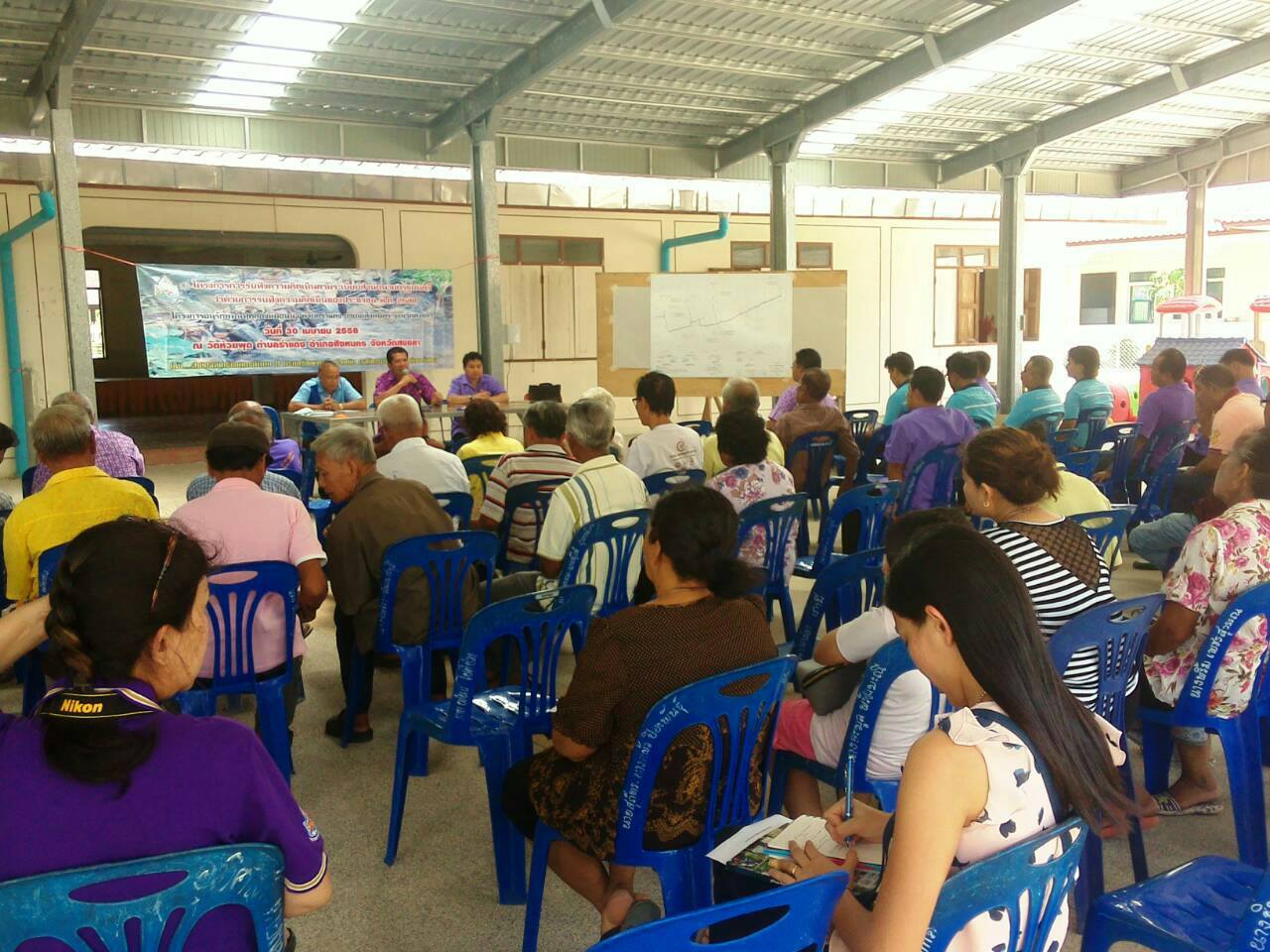 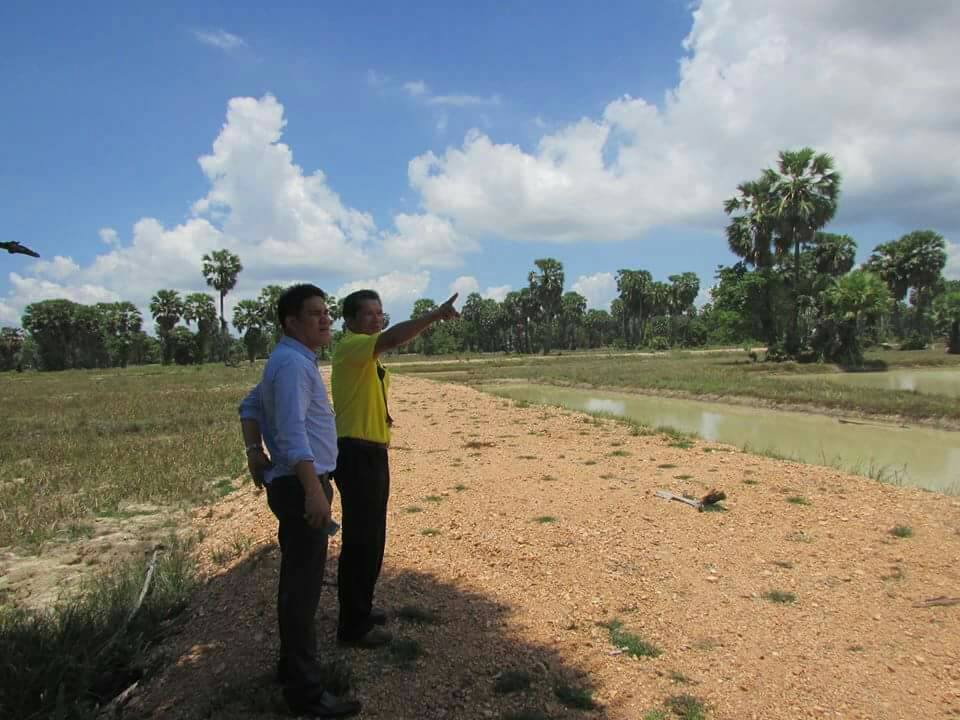 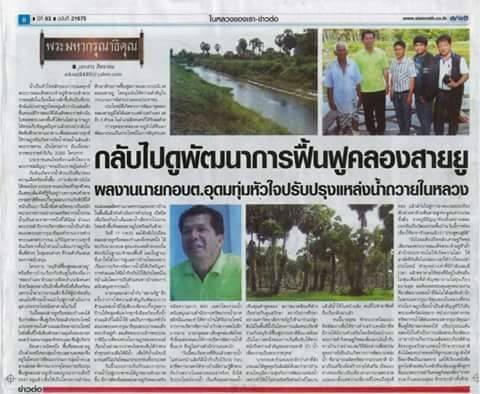 